                      รหัส            .         .      /     .         /แบบเสนอโครงการ/แผนปฏิบัติการ ประจำปีงบประมาณ พ.ศ. 2565 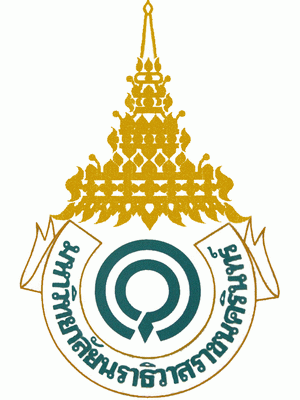 มหาวิทยาลัยนราธิวาสราชนครินทร์          งบประมาณ	          เงินรายได้         งบอื่นๆ (ระบุ) ............................................1. ชื่อโครงการ : ......................................................................................................................................................................2. หน่วยงานที่รับผิดชอบโครงการ :หน่วยงานหลัก : ………………………………………………… ชื่อผู้รับผิดชอบ : ……………….…………………........………………….	หน่วยงานสนับสนุน : ................................................ ชื่อผู้รับผิดชอบ : ………………….……..…………….........…………….3. งบประมาณที่ใช้ :  ............................................... บาท ( ----------- ตัวอักษร ------------)งบประมาณผลผลิต :	4. ความเชื่อมโยงสอดคล้องของโครงการ  (เลือกเฉพาะหัวข้อที่เกี่ยวข้อง - ระบุข้อมูลให้ครบถ้วนสมบูรณ์)4.1 แผนกลยุทธ์มหาวิทยาลัยนราธิวาสราชนครินทร์ ประจำปีงบประมาณ พ.ศ. 2565 – 2569  ประเด็นยุทธศาสตร์ที่ 1 การผลิตบัณฑิตให้มีคุณภาพทางด้านวิชาชีพและนวัตกรรม      เป้าประสงค์ที่ .......................................... ตัวชี้วัด .......................................  ประเด็นยุทธศาสตร์ที่ 2 ผลิตผลงานวิชาการ งานวิจัย และนวัตกรรมที่มีคุณภาพ       เป้าประสงค์ที่ .......................................... ตัวชี้วัด .......................................  ประเด็นยุทธศาสตร์ที่ 3 บริการวิชาการ วิชาชีพ ที่มีมาตรฐาน เพื่อตอบสนองความต้องการของชุมชนและสังคม    ในสามจังหวัดชายแดนใต้       เป้าประสงค์ที่ .......................................... ตัวชี้วัด .......................................  ประเด็นยุทธศาสตร์ที่ 4 พัฒนาการบริหารจัดการสู่องค์กรชั้นนำโดยเน้นประสิทธิภาพและความยั่งยืน       เป้าประสงค์ที่ .......................................... ตัวชี้วัด .......................................     4.2 แผนกลยุทธ์/แผนปฏิบัติราชการประจำปี พ.ศ. 2565 ของ คณะศิลปศาสตร์ ประเด็นยุทธศาสตร์ที่  ............................................................. เป้าประสงค์ที่ .............................................................ตัวชี้วัด ......................... ค่าเป้าหมาย ................... กลยุทธ์ที่ .....................................................................................5. ลักษณะโครงการ/กิจกรรม  โครงการใหม่			  งานประจำ			   โครงการต่อเนื่อง6. การบูรณาการโครงการ บูรณาการการเรียนการสอน  	 บูรณาการงานวิจัย 		 บูรณาการบริการวิชาการ  บูรณาการโครงการทำนุบำรุง 	 อื่น ๆ			 ไม่มีการบูรณาการระบุรายละเอียดการบูรณาการ/วิธีการบูรณาการ.................................................................................................................................................................................................................................................................................................................................................................................................................................................................................................7. หลักการและเหตุผล (ไม่เกิน 1 หน้า)7.1 ที่มา : (นโยบาย / แผนพัฒนามหาวิทยาลัยฯ / แผนพัฒนาส่วนราชการ)      ...................................................................................................................................................................................	.................................................................................................................................................................................................7.2 สรุปสาระสำคัญ : (สภาพปัญหา / ความต้องการ)      ...................................................................................................................................................................................	.................................................................................................................................................................................................7.3 ความเร่งด่วน : (ระบุความจำเป็น)      ...................................................................................................................................................................................	.................................................................................................................................................................................................8. วัตถุประสงค์8.1 .............................................................................................................................................................................8.2 .............................................................................................................................................................................8.3 .............................................................................................................................................................................9. ตัวชี้วัดความสำเร็จโครงการ :      (หมายเหตุ : ตัวชี้วัดต้องสอดคล้องกับโครงการ/กิจกรรมที่ทำ และต้องวัดได้จริง/เป็นมาตรฐาน)9.1 ตัวชี้วัดผลผลิต : (เป็นจำนวน)     .............................................................................................................................................................................9.2 ตัวชี้วัดผลลัพธ์ : (ผลที่ได้รับประโยชน์)     .............................................................................................................................................................................9.3 ตัวชี้วัดผลกระทบ :          เชิงบวก : .......................................................................................................................................................          เชิงลบ : .........................................................................................................................................................10. กลุ่มเป้าหมาย (ระบุกลุ่มเป้าหมายและจำนวนกลุ่มเป้าหมายที่เข้าร่วมโครงการ)	....................................................................................................................................................................................	....................................................................................................................................................................................	....................................................................................................................................................................................11. ขั้นตอนการดำเนินการ :12. กิจกรรมที่จะดำเนินงาน / วิธีการดำเนินงาน (ระบุให้ชัดเจน)  .......................................................................................................................................................................................................................................................................................................................................................................................................................................................................................................................................................................................................13. ระยะเวลาดำเนินงาน (วัน/เดือน/ปี)  : เริ่ม ................................................. สิ้นสุด .....................................................14. สถานที่ดำเนินงาน : .......................................................................................................................................................15. ประมาณการงบประมาณที่ใช้ : ............................................. บาท หมายเหตุ : ถัวเฉลี่ยจ่ายทุกรายการ16. ประโยชน์ที่คาดว่าจะได้รับ แนวทางในการนำผลที่ได้จากโครงการไปใช้ประโยชน์ และแนวทางการขยายผลโครงการ ................................................................................................................................................................................................................................................................................................................................................................................................................................................................................................................................................................................................................................................................................................................................................................................................................17. แนวทางการประเมินผลโครงการ	 แบบสอบถาม	 แบบสัมภาษณ์	 แบบทดสอบ		 อื่น ๆ (ระบุ) ..............................18. การรายงานผลการดำเนินงาน	 ทุก 1 เดือน		 ทุก 3 เดือน		 ทุก 6 เดือน		 เมื่อสิ้นสุดโครงการลงชื่อ				   (.........................................................) ผู้รับผิดชอบโครงการ				 วันที่ ............/....................../............ 1. ด้านวิทยาศาสตร์และเทคโนโลยี 6. โครงการสนับสนุนค่าใช้จ่ายในการจัดการศึกษาตั้งแต่อนุบาล 2. ด้านวิทยาศาสตร์สุขภาพ         จนจบการศึกษาขั้นพื้นฐาน 3. ด้านสังคมศาสตร์   7. โครงการเสริมสร้างภูมิคุ้มกันเพื่อสันติสุขในพื้นที่จังหวัดชายแดน    4. โครงการผลิตพยาบาลเพิ่ม 5. โครงการผลิตแพทย์เพิ่ม                                       ภาคใต้ 8. โครงการพัฒนาเศรษฐกิจเพื่อสนับสนุนความมั่นคงในเขต        ภาคใต้ชายแดน 9. อื่นๆ (ระบุ)............................................................................ขั้นตอนการดำเนินการ/รายการกิจกรรมพ.ศ. .................พ.ศ. .................พ.ศ. .................พ.ศ. ........................พ.ศ. ........................พ.ศ. ........................พ.ศ. ........................พ.ศ. ........................พ.ศ. ........................พ.ศ. ........................พ.ศ. ........................พ.ศ. ........................ต.ค.พ.ย.ธ.ค.ม.ค.ก.พ.มี.ค.เม.ย.พ.ค.มิ.ย.ก.ค.ส.ค.ก.ย.1. เสนอโครงการ2. ประชุมคณะกรรมการโครงการ3. ดำเนินโครงการ4. สรุปและประเมินผลงบรายจ่าย/หมวด/รายการรายละเอียดค่าใช้จ่ายจำนวนเงินหมายเหตุงบดำเนินงาน15.1 ค่าตอบแทน       - ..............................................       - ..............................................รวม ค่าตอบแทน15.2 ค่าใช้สอย       - ..............................................       - ..............................................รวม ค่าใช้สอย15.3 ค่าวัสดุ       - ..............................................       - ..............................................รวม ค่าวัสดุรวม (.............................-ตัวอักษร-..................................)รวม (.............................-ตัวอักษร-..................................)ความเห็น.......................................................ลงชื่อ(อาจารย์นัสรี  พิทักษ์สุขสันต์)หัวหน้างานแผนและประเมินผลวันที่ ........./...................../..........ความเห็น.............................................................ลงชื่อ                   (นางสาวชุลีพร มาสเนตร)รักษาการในตำแหน่งหัวหน้าสำนักงานคณบดีคณะศิลปศาสตร์วันที่ ........./...................../..........ความเห็น.......................................................ลงชื่อ(อาจารย์ฟารีดา กิตติวิโรจน์)ตำแหน่งรองคณบดีฝ่ายแผนและประกันคุณภาพคณะศิลปศาสตร์วันที่ ........../...................../.........ความเห็น................................................................ลงชื่อ(ผู้ช่วยศาสตราจารย์วันชัย แก้วหนูนวล) ผู้อนุมัติโครงการ ตำแหน่งคณบดีคณะศิลปศาสตร์วันที่ .........../...................../...........